  Z Á M Ě R   O B C E   Hojanovice       Podle § 39 zákona č. 128/2000 Sb., o obcích ( obecní zřízení ), ve znění pozdějších předpisů, obec Hojanovice zveřejňuje záměr :- prodat část pozemku  900/11 o výměře cca 246m2 , orná půda katastrální území Hojanovice, zapsané na listu vlastnictví 10001 pro Obec Hojanovice. ( Výměra pozemku bude upřesněna GP )  Záměr je zveřejněn na základě podané žádosti o koupi části uvedeného pozemku.Výběr kupujícího provede zastupitelstvo obce na svém nejbližším zasedání s tím, že bude stanovena cena za m2. Zastupitelstvo obce si ponechává právo neuzavřít smlouvu o koupi se žádným zájemcem.  Další případní zájemci mohou své žádosti o koupi výše uvedené parcely doručit do 27.12.2023 včetně, na obecní úřad Hojanovice, Hojanovice 50, 396 01 Humpolec nebo na mail:info@hojanovice.czVeškeré informace o prodeji pozemku vám budou poskytnuty na telefonním čísle 777578155.                                                                                     Simona Kroupová                                                                                       starostka obce Vyvěšeno na úřední desce : 8.12.2023Sejmuto z úřední desky :   27.12.2023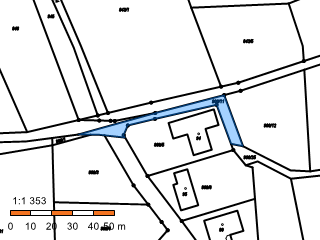 